CRUISIN FOR HEROES$ THIS IS A FUNDRAISING ITEM FOR THE FISHER HOUSE FOUNDATION $SPECIAL 11oz COFFEE MUG(WITH TWO-SIDED LOGOS)MICROWAVE & DISHWASHER SAFE $15 OR 2 FOR $25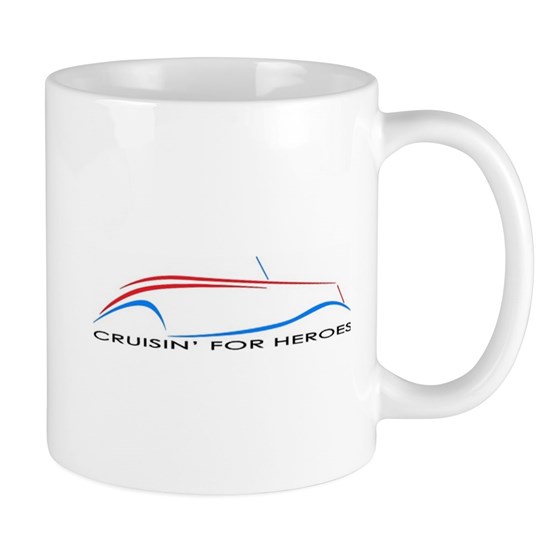 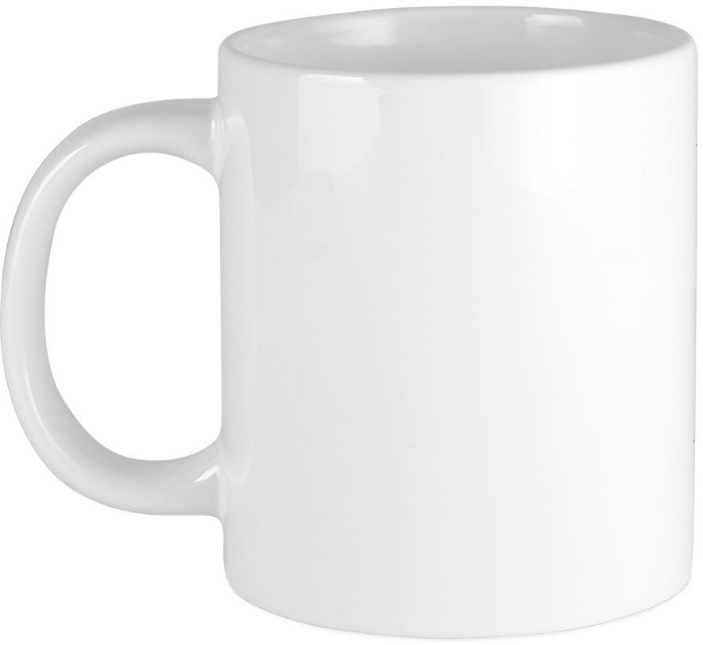 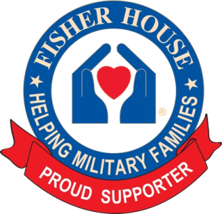 THANK YOU FOR YOUR GENEROSITY 